Oo-De-LallyRoger Miller[G] Robin Hood and Little John[C] Walkin' through the [G] forestLaughin' back and forthAt what the [D7] other'ne has to [G]say[G] Reminiscin' this-'n'-thattin’[C] Havin' such a [G] good timeOo-de-lally Oo-de-lally[D7] Golly what a [G] day[D7] Never ever thinkin' there was danger in the water[C] They were drinkin' they just guzzled it down[A7] Never dreamin' that a schemin' sheriff and his posseWas a-[D7]watchin' them an' gatherin' around[G] Robin Hood and Little John[C] Runnin' through the [G] forestJumpin' fences dodgin' treesAn' [D7] tryin' to get a-[G]way[G] Contemplatin' nothin'But es-[C]cape an' finally [G] makin' itOo-de-lally Oo-de-lally[D7] Golly what a [G] dayOo-de-lally Oo-de-lally[Eb7] Golly [D7] what a [G] day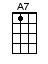 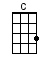 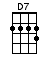 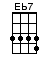 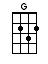 